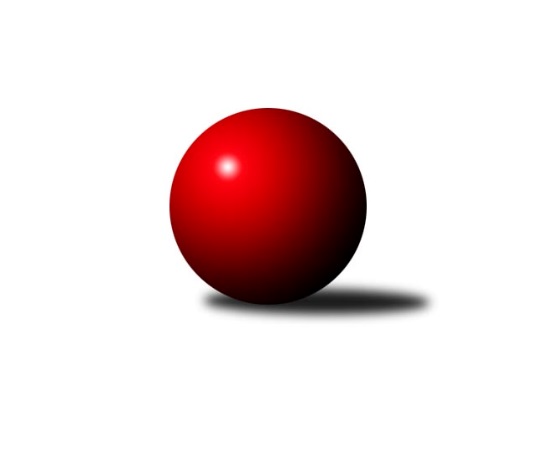 Č.9Ročník 2018/2019	11.11.2018Nejlepšího výkonu v tomto kole: 1194 dosáhlo družstvo: TJ Sokol Šanov Jihomoravský KPD jih 2018/2019Výsledky 9. kolaSouhrnný přehled výsledků:SK Podlužan Prušánky 	- SK Baník Ratíškovice B	3:1	1182:1109	3.0:3.0	11.11.TJ Sokol Mistřín 	- SK Kuželky Dubňany 	2:2	839:1136	4.0:2.0	11.11.TJ Sokol Šanov 	- TJ Sokol Vracov B	4:0	1194:959	6.0:0.0	11.11.Tabulka družstev:	1.	TJ Sokol Mistřín	7	5	2	0	21.0 : 7.0 	31.0 : 11.0 	 1143	12	2.	TJ Sokol Šanov	8	6	0	2	24.0 : 8.0 	36.0 : 12.0 	 1114	12	3.	SK Podlužan Prušánky	7	4	1	2	17.0 : 11.0 	23.0 : 19.0 	 1068	9	4.	SK Kuželky Dubňany	7	3	2	2	15.0 : 13.0 	21.5 : 20.5 	 1087	8	5.	TJ Sokol Vracov B	8	2	1	5	10.0 : 22.0 	15.5 : 32.5 	 1017	5	6.	SK Baník Ratíškovice A	7	1	1	5	7.0 : 21.0 	12.5 : 29.5 	 1009	3	7.	SK Baník Ratíškovice B	8	1	1	6	10.0 : 22.0 	16.5 : 31.5 	 1050	3Podrobné výsledky kola:	 SK Podlužan Prušánky 	1182	3:1	1109	SK Baník Ratíškovice B	Libor Laca *1	 	 168 	 186 		354 	 0:2 	 389 	 	172 	 217		Kristýna Ševelová	Radim Tesařík	 	 188 	 216 		404 	 1:1 	 385 	 	226 	 159		Taťána Tomanová	Tomáš Slížek	 	 208 	 216 		424 	 2:0 	 335 	 	180 	 155		Martina Koplíkovározhodčí: střídání: *1 od 51. hodu Martin ŠtrokayNejlepší výkon utkání: 424 - Tomáš Slížek	 TJ Sokol Mistřín 	839	2:2	1136	SK Kuželky Dubňany 	Martin Šubrt	 	 191 	 234 		425 	 2:0 	 341 	 	157 	 184		Tomáš Kubík	Simona Maradová	 	 206 	 208 		414 	 2:0 	 356 	 	178 	 178		Jaroslav Harca	nikdo nenastoupil	 	 0 	 0 		0 	 0:2 	 439 	 	226 	 213		Aleš Zlatníkrozhodčí: Blaha IvanNejlepší výkon utkání: 439 - Aleš Zlatník	 TJ Sokol Šanov 	1194	4:0	959	TJ Sokol Vracov B	Matěj Sabo *1	 	 161 	 179 		340 	 2:0 	 288 	 	149 	 139		Adam Baťka	Kristýna Blechová	 	 194 	 217 		411 	 2:0 	 306 	 	175 	 131		Stanislav Vacenovský	Petr Bakaj ml.	 	 227 	 216 		443 	 2:0 	 365 	 	156 	 209		Veronika Kaiserovározhodčí: Procházka Alešstřídání: *1 od 50. hodu Eliška BártíkováNejlepší výkon utkání: 443 - Petr Bakaj ml.Pořadí jednotlivců:	jméno hráče	družstvo	celkem	plné	dorážka	chyby	poměr kuž.	Maximum	1.	Tomáš Slížek 	SK Podlužan Prušánky 	432.83	301.2	131.7	4.2	3/4	(448)	2.	Petr Bakaj  ml.	TJ Sokol Šanov 	418.15	291.3	126.9	7.2	5/5	(461)	3.	Petr Valášek 	TJ Sokol Mistřín 	404.50	291.8	112.7	10.3	3/4	(447)	4.	Aleš Zlatník 	SK Kuželky Dubňany 	398.53	271.9	126.7	8.7	5/5	(439)	5.	Kristýna Blechová 	TJ Sokol Šanov 	394.70	282.0	112.7	10.7	5/5	(436)	6.	Veronika Kaiserová 	TJ Sokol Vracov B	394.33	277.7	116.7	12.7	3/4	(431)	7.	Simona Maradová 	TJ Sokol Mistřín 	393.31	282.3	111.0	11.9	4/4	(445)	8.	Martin Šubrt 	TJ Sokol Mistřín 	388.19	279.1	109.1	12.8	4/4	(425)	9.	Radim Tesařík 	SK Podlužan Prušánky 	379.50	266.8	112.8	12.4	4/4	(425)	10.	Tomáš Květoň 	SK Baník Ratíškovice A	368.56	272.8	95.8	17.3	3/4	(412)	11.	Martina Koplíková 	SK Baník Ratíškovice B	354.20	264.5	89.7	17.0	4/4	(386)	12.	Jaroslav Harca 	SK Kuželky Dubňany 	349.90	254.0	95.9	18.2	5/5	(369)	13.	Taťána Tomanová 	SK Baník Ratíškovice B	349.00	260.0	89.0	18.4	4/4	(385)	14.	Kristýna Ševelová 	SK Baník Ratíškovice B	344.42	253.8	90.7	19.3	4/4	(389)	15.	Tomáš Kubík 	SK Kuželky Dubňany 	339.60	255.8	83.8	17.6	5/5	(363)	16.	Vojtěch Toman 	SK Baník Ratíškovice A	335.75	255.5	80.3	18.1	4/4	(387)	17.	Stanislav Vacenovský 	TJ Sokol Vracov B	328.00	242.8	85.3	20.0	4/4	(353)	18.	Michaela Škarecká 	TJ Sokol Vracov B	326.50	248.7	77.8	20.7	3/4	(339)	19.	Adam Baťka 	TJ Sokol Vracov B	317.81	237.4	80.4	19.3	4/4	(342)	20.	Matěj Ingr 	SK Baník Ratíškovice A	306.25	234.4	71.8	22.1	4/4	(337)		Martina Nejedlíková 	TJ Sokol Vracov B	420.50	283.0	137.5	7.5	2/4	(446)		Adam Podéšť 	SK Baník Ratíškovice A	376.50	276.0	100.5	12.0	1/4	(383)		Natálie Panáková 	SK Baník Ratíškovice B	356.50	265.0	91.5	16.5	1/4	(365)		Jan Toman 	SK Baník Ratíškovice A	348.00	250.0	98.0	18.0	1/4	(348)		Ludvík Vašulka 	TJ Sokol Mistřín 	348.00	261.0	87.0	20.5	2/4	(367)		Matěj Sabo 	TJ Sokol Šanov 	333.00	252.2	80.8	20.7	3/5	(361)		Filip Černý 	SK Kuželky Dubňany 	333.00	254.0	79.0	17.0	1/5	(333)		Marie Kobylková 	SK Baník Ratíškovice B	332.00	234.0	98.0	11.0	1/4	(332)		Martin Štrokay 	SK Podlužan Prušánky 	326.50	246.0	80.5	17.0	2/4	(343)		Eliška Bártíková 	TJ Sokol Šanov 	293.00	252.0	41.0	32.0	1/5	(293)		Libor Laca 	SK Podlužan Prušánky 	291.25	211.8	79.5	26.3	2/4	(345)		David Růžička 	TJ Sokol Šanov 	261.50	199.5	62.0	30.0	2/5	(274)Sportovně technické informace:Starty náhradníků:registrační číslo	jméno a příjmení 	datum startu 	družstvo	číslo startu25678	Radim Tesařík	11.11.2018	SK Podlužan Prušánky 	7x25674	Jaroslav Harca	11.11.2018	SK Kuželky Dubňany 	6x25668	Matěj Sabo	11.11.2018	TJ Sokol Šanov 	5x25634	Libor Laca	11.11.2018	SK Podlužan Prušánky 	7x25632	Martin Štrokay	11.11.2018	SK Podlužan Prušánky 	6x25501	Martin Šubrt	11.11.2018	TJ Sokol Mistřín 	7x25493	Kristýna Blechová	11.11.2018	TJ Sokol Šanov 	8x25462	Kristýna Ševelová	11.11.2018	SK Baník Ratíškovice B	6x25457	Adam Baťka	11.11.2018	TJ Sokol Vracov B	8x25428	Stanislav Vacenovský	11.11.2018	TJ Sokol Vracov B	6x25312	Petr Bakaj ml.	11.11.2018	TJ Sokol Šanov 	8x25211	Aleš Zlatník	11.11.2018	SK Kuželky Dubňany 	7x25147	Martina Koplíková	11.11.2018	SK Baník Ratíškovice B	8x24930	Taťána Tomanová	11.11.2018	SK Baník Ratíškovice B	7x24848	Tomáš Kubík	11.11.2018	SK Kuželky Dubňany 	7x24325	Tomáš Slížek	11.11.2018	SK Podlužan Prušánky 	5x24369	Simona Maradová	11.11.2018	TJ Sokol Mistřín 	7x23648	Veronika Kaiserová	11.11.2018	TJ Sokol Vracov B	4x
Hráči dopsaní na soupisku:registrační číslo	jméno a příjmení 	datum startu 	družstvo	Program dalšího kola:10. kolo18.11.2018	ne	10:00	SK Podlužan Prušánky  - TJ Sokol Mistřín  (dohrávka z 8. kola)	25.11.2018	ne	10:00	SK Baník Ratíškovice B - TJ Sokol Šanov 	25.11.2018	ne	10:00	SK Baník Ratíškovice A - TJ Sokol Mistřín 	25.11.2018	ne	10:00	SK Kuželky Dubňany  - SK Podlužan Prušánky 	Nejlepší šestka kola - absolutněNejlepší šestka kola - absolutněNejlepší šestka kola - absolutněNejlepší šestka kola - absolutněNejlepší šestka kola - dle průměru kuželenNejlepší šestka kola - dle průměru kuželenNejlepší šestka kola - dle průměru kuželenNejlepší šestka kola - dle průměru kuželenNejlepší šestka kola - dle průměru kuželenPočetJménoNázev týmuVýkonPočetJménoNázev týmuPrůměr (%)Výkon8xPetr Bakaj ml.Šanov4438xPetr Bakaj ml.Šanov121.394436xAleš ZlatníkDubňany4396xAleš ZlatníkDubňany115.84394xMartin ŠubrtMistřín4256xTomáš SlížekPrušánky113.044246xTomáš SlížekPrušánky4247xKristýna BlechováŠanov112.624116xSimona MaradováMistřín4144xMartin ŠubrtMistřín112.114257xKristýna BlechováŠanov4116xSimona MaradováMistřín109.21414